ГлоссарийLe parc de loisirs – парк отдыхаEtre présidé – под председательством Des   bénévoles – добровольцы Retracer – восстанавливать в памятиdu Moyen Âge au xxe siècle – от средневековья до 20 –го векаDes animaux dressésDes  rapaces – хищные птицыDes félins – животные из семейства кошачьих Le bétail – домашний скотDes coutumes ancestrales – обычаи предковReconstitué -  воссозданныйDes  artisans - ремесленникиUne fauconnerie – соколиная охотаD'une manière générale – вообще говоряDes chrétiens - христианеDéfendendre – защищатьLe royaume – королевствоLa guerre de Cent ans – Столетняя войнаLes  troupes républicaines – республиканские войскаLe soulèvement vendéen – Вандейское восстаниеSi je veux visiter le parc Le Puy du Fou...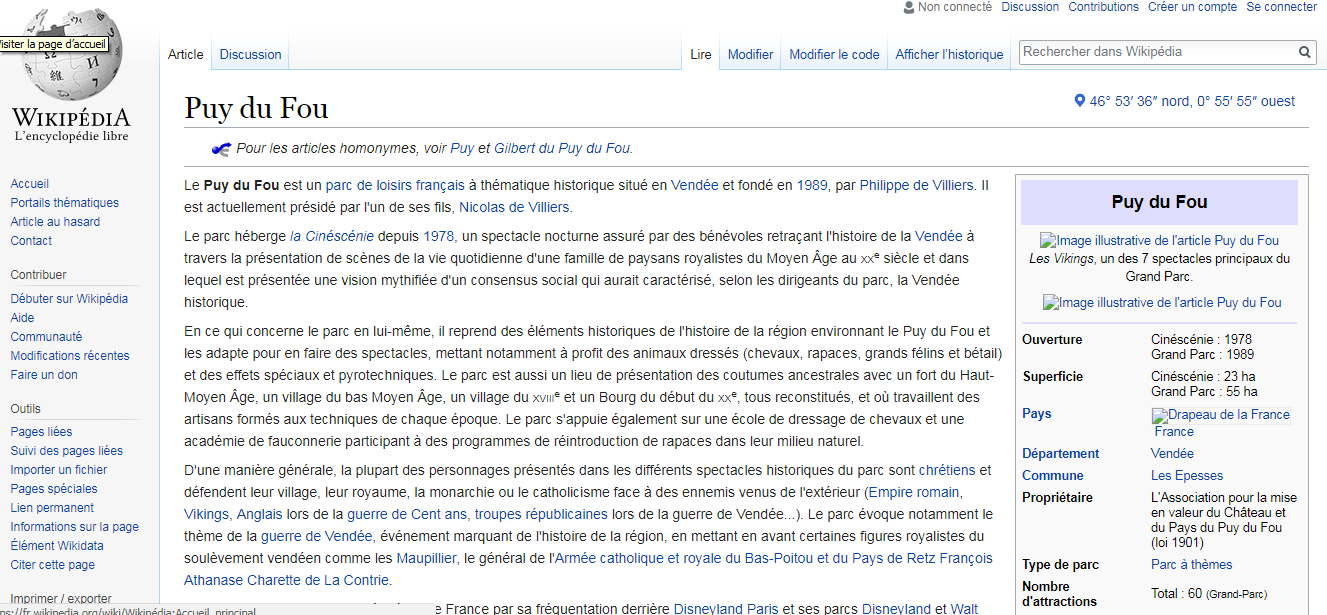 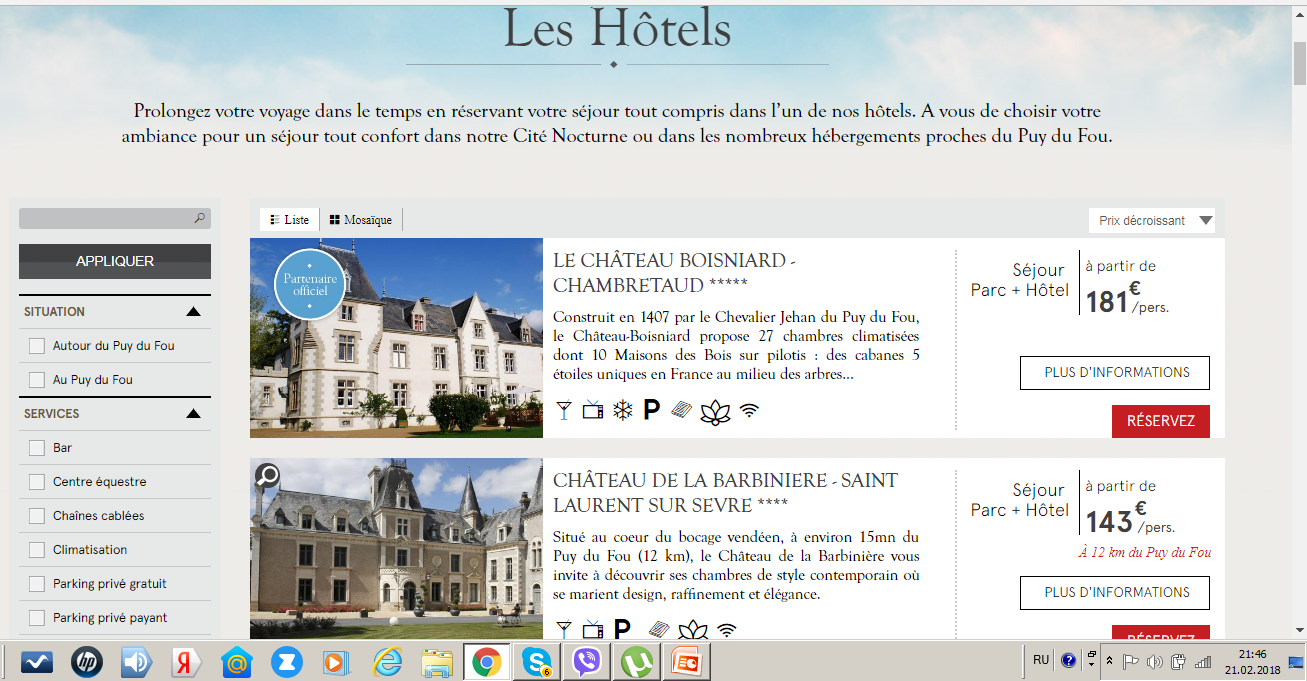 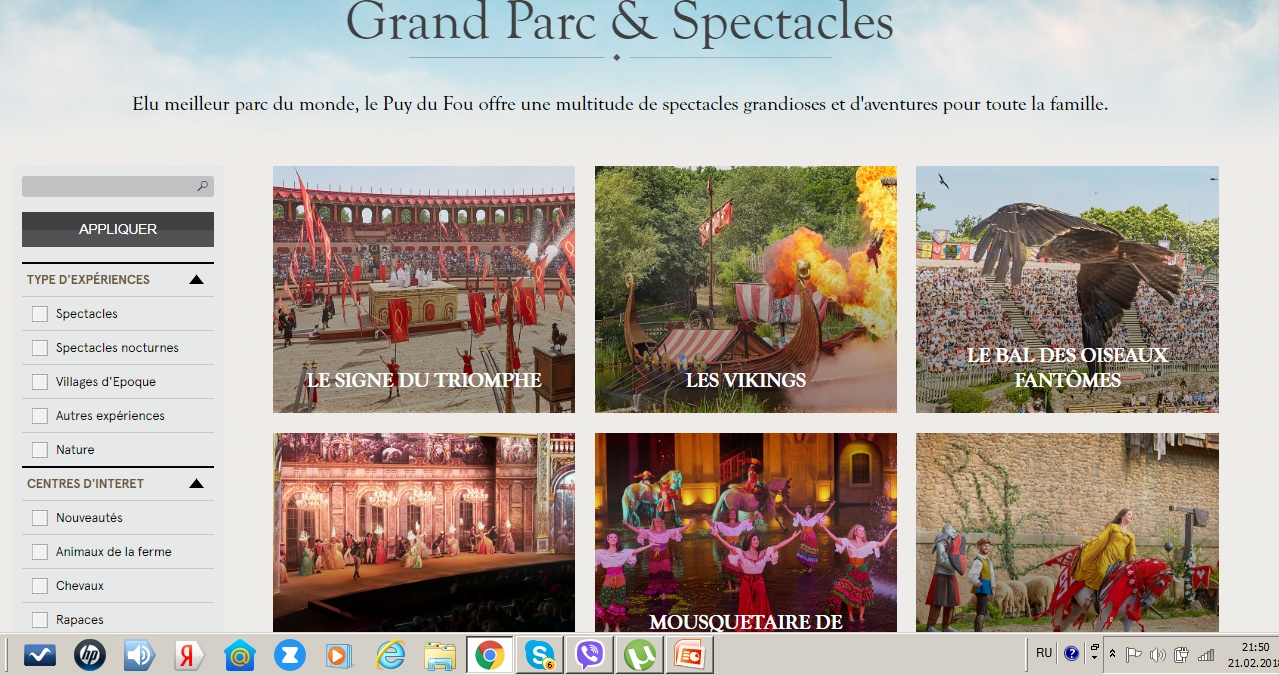 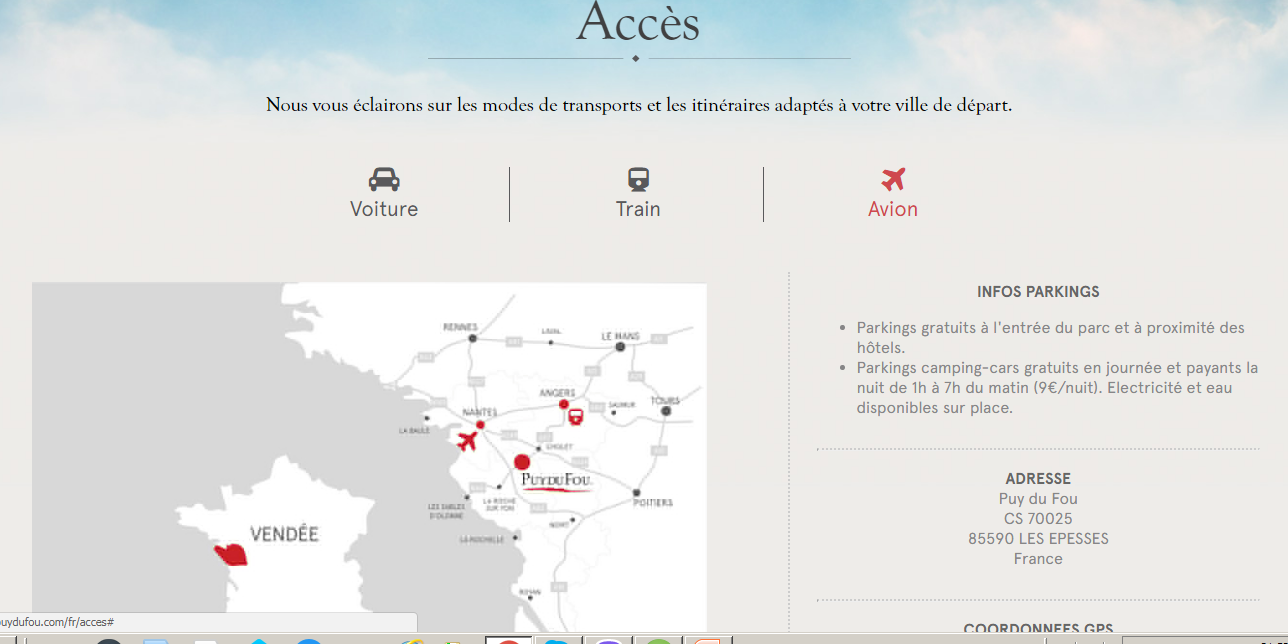 Le lexiqueЛексикаApprécié – Parc de loisirs, m –Voyage dans le temps, mA travers les siècles – Bâti – Drakkars, mChevauchée équestre, f - Rapace, m - Réussite spectaculaire, f